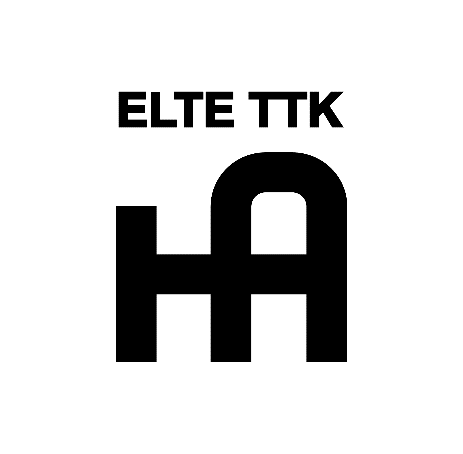 BeszámolóELTE TTK Hallgatói Alapítvány2021. június 4. – 2022. május 13.ElőgondolatokAz elmúlt egy évben hosszú utat járt be az Alapítvány. Voltunk nagyon mélyen meg egyenesben is, mostanra nagyjából sikerült stabilizálni magunkat.Történések	Az elmúlt ciklusban több személyi változás is történt az Alapítványban, Józsa Kornél kuratóriumi elnököt Horváth Luca, Ungi Balázs kuratóriumi titkárt Rádl Attila váltotta. 	Nehéz év van az Alapítvány mögött, mivel a covid korlátozások a mi helyzetünket is rendkívül negatívan érintette. Nem tudtuk megtartani szokásos rendezvényeinket és képzéseinket. 	A korlátozások feloldása után/szüneteltetése során próbáltuk a hallgatói igényeket a legmegfelelőbben kiszolgálni. Sok tekintetben visszatértünk meg tudtunk tartani 2 db 5vös 5km-t, kari bulikat, Campet és egy külföldi kirándulást. Bízunk benne, hogy a korlátozások nem térnek vissza és tovább tudjuk folytatni az elkezdett munkánkat.	Az elmúlt időszakban elkezdtük kitettségünket ledolgozni, amit az év során sikerült is megfeleznünk. Még mindig hosszú az út a nullához, de bizakodóak vagyunk.	A legnagyobb örömünkre az szolgál, hogy nagyon sok új önkéntes csatlakozott az elhivatott csapatunkhoz.	A jelenről is pár szót ejtve lezajlott az 5vös 5km, ami sikeresen zárult ez külön kiemelten szeretnénk megköszönni Körtefái Dórának és az 5vös 5km szervező bizottságának.	Jelenleg komoly tárgyalásokat folytatunk az EHÖK-kel és más szervezetekkel a TéTéKás Gólyatábor 2022-ről. Gőz erővel dolgozunk a 2022 legjobbnak ígérkező nyári rendezvényén.	Továbbra is terveink között szerepel, hogy őszre készen álljunk az érettségi előkészítők elindítására.Záró gondolatok	Azt gondolom, hogy jelenleg az ELTE TTK Hallgatói Alapítvány csapata nagyon jó irányba halad tekintve, hogy egy nagyon sikeres és aktív féléven van túl. Ezt a lendületet akarjuk megtartani a következő ciklusra.Az ELTE TTK Hallgatói Alapítvány csapata szeretné felhívni mindenki figyelmét, hogy továbbra is várjuk az önkénteseket!Ha felmerülne bennetek bármilyen kérdés, nyugodtan keressetek minket a lenti elérhetőségeken!Budapest, 2022. május 10.